10.11 –wtorek Klaudia Adamczak, rewalidacjaWitam Cię Klaudusia po długiej nieobecności spowodowanej moją chorobą :)Na dzisiejszych zajęciach poćwiczymy wzrok , rękę,koncentrację uwagi,wzbogacimy zasób słów.Proszę wykonać ćwiczenia:1.Pokoloruj obrazek według oznaczeń, dobierz z rozsypanki kredek odpowiednie kolory, następnie odszukaj je na instrukcji (znaczek) i pokoloruj obrazek.co na nim się ukryło?2. Nazwij z osobą dorosłą obrazki  (najlepiej  wydrukować), następnie na polecenie osoby dorosłej   wskazuj: Klaudia pokaż, gdzie jest komórka,szalik itd.Kolejne polecenie: daj obrazek, na którym jest czapka,daj..., kalendarz trzeba pokazać i wytłumaczyć, termometr również.3. Później czytamy zagadkę, Klaudia słucha i razem odgadujemy, próbujemy chociaż 3, aby Klaudia rozwiązała sama, oczywiście po utrwaleniu.                                                                            Pozdrawiam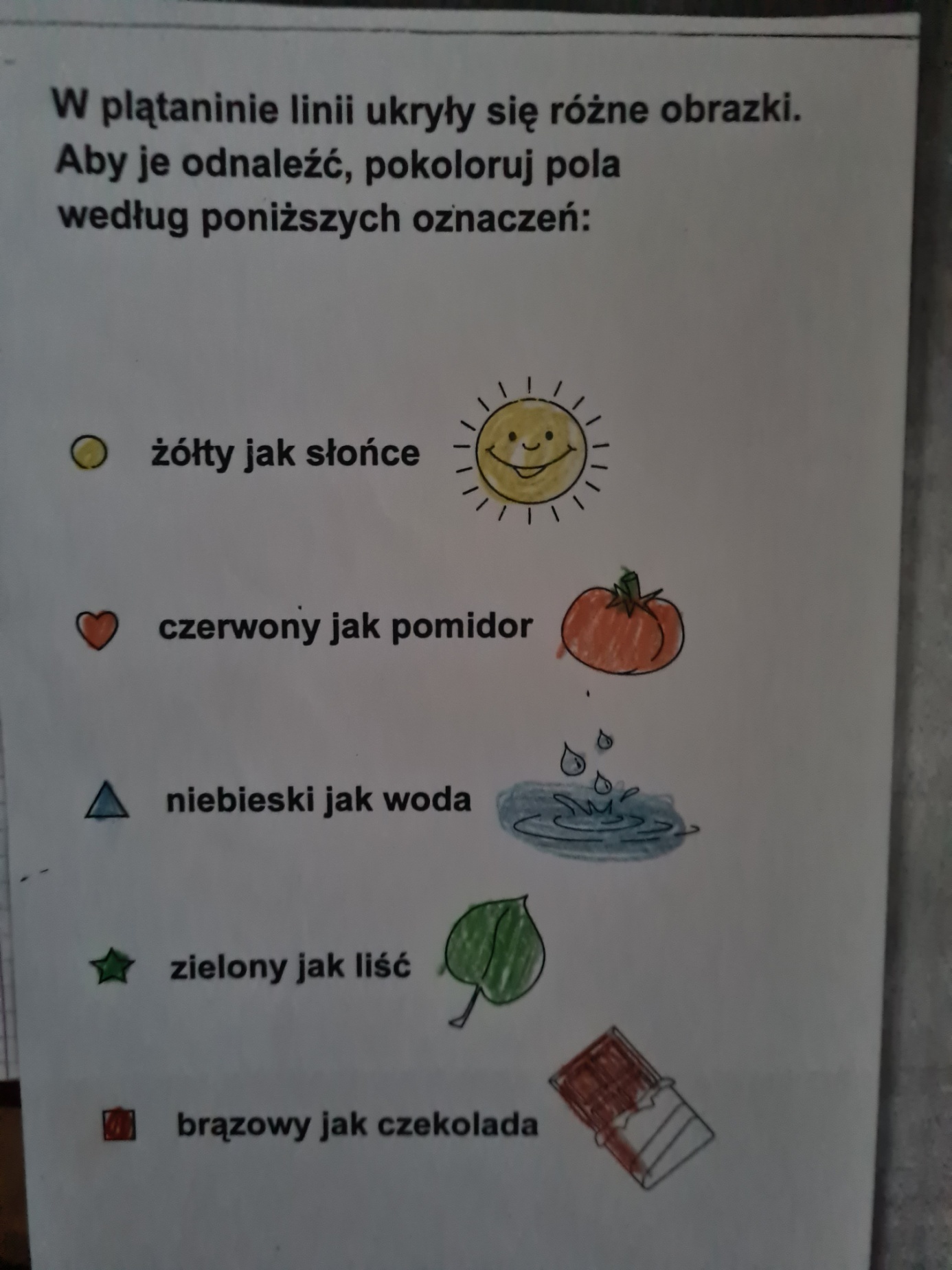 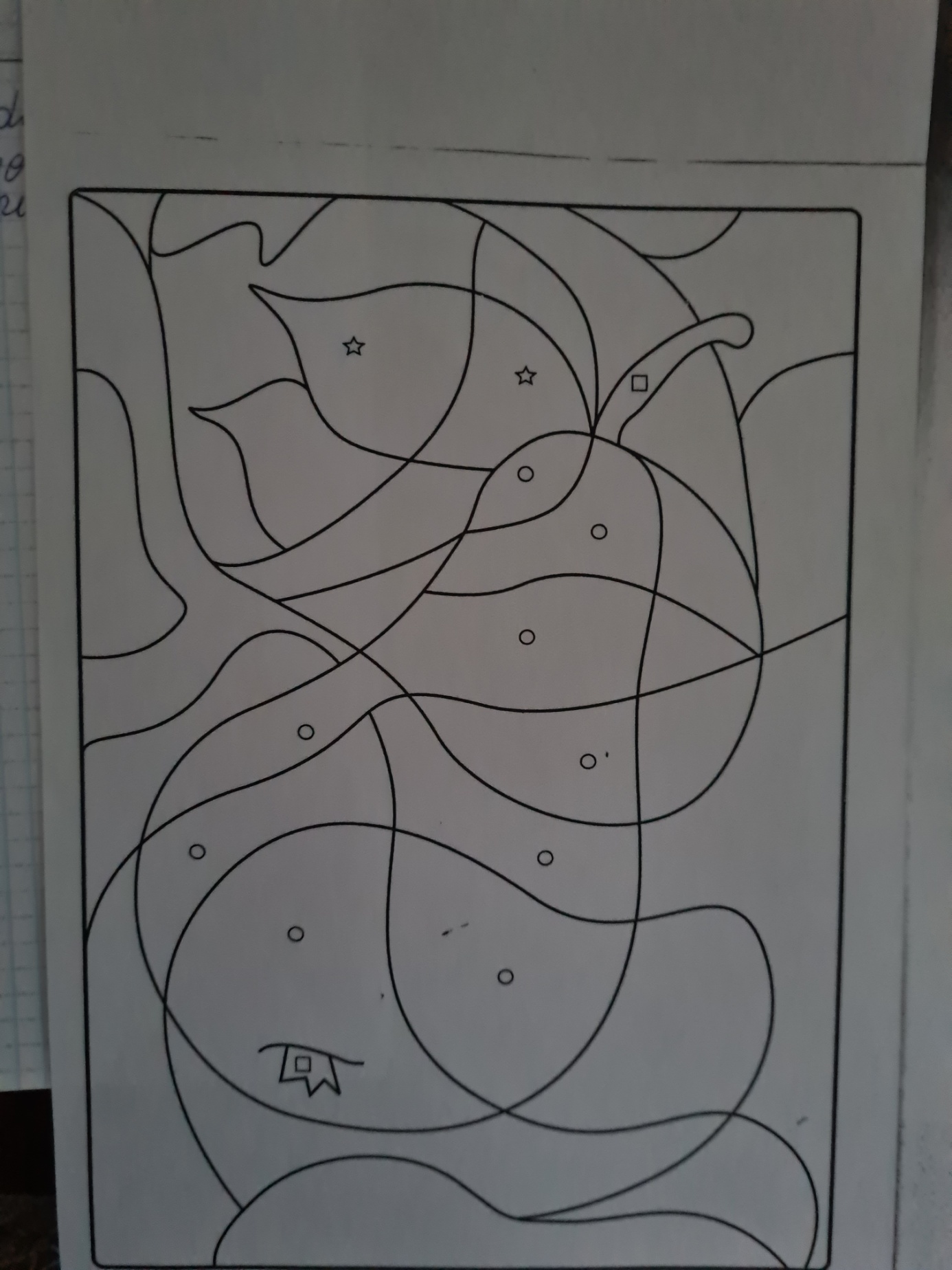 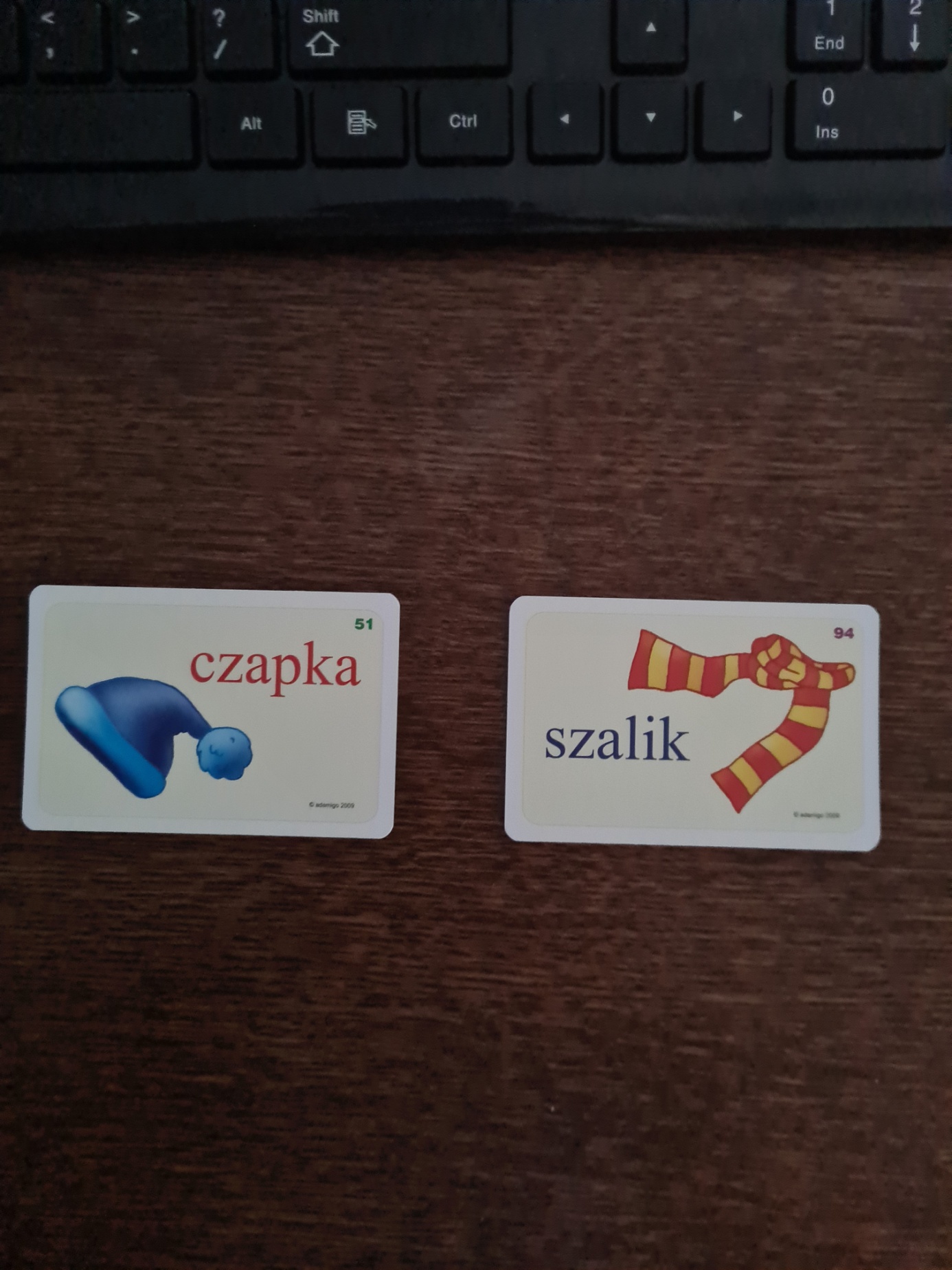 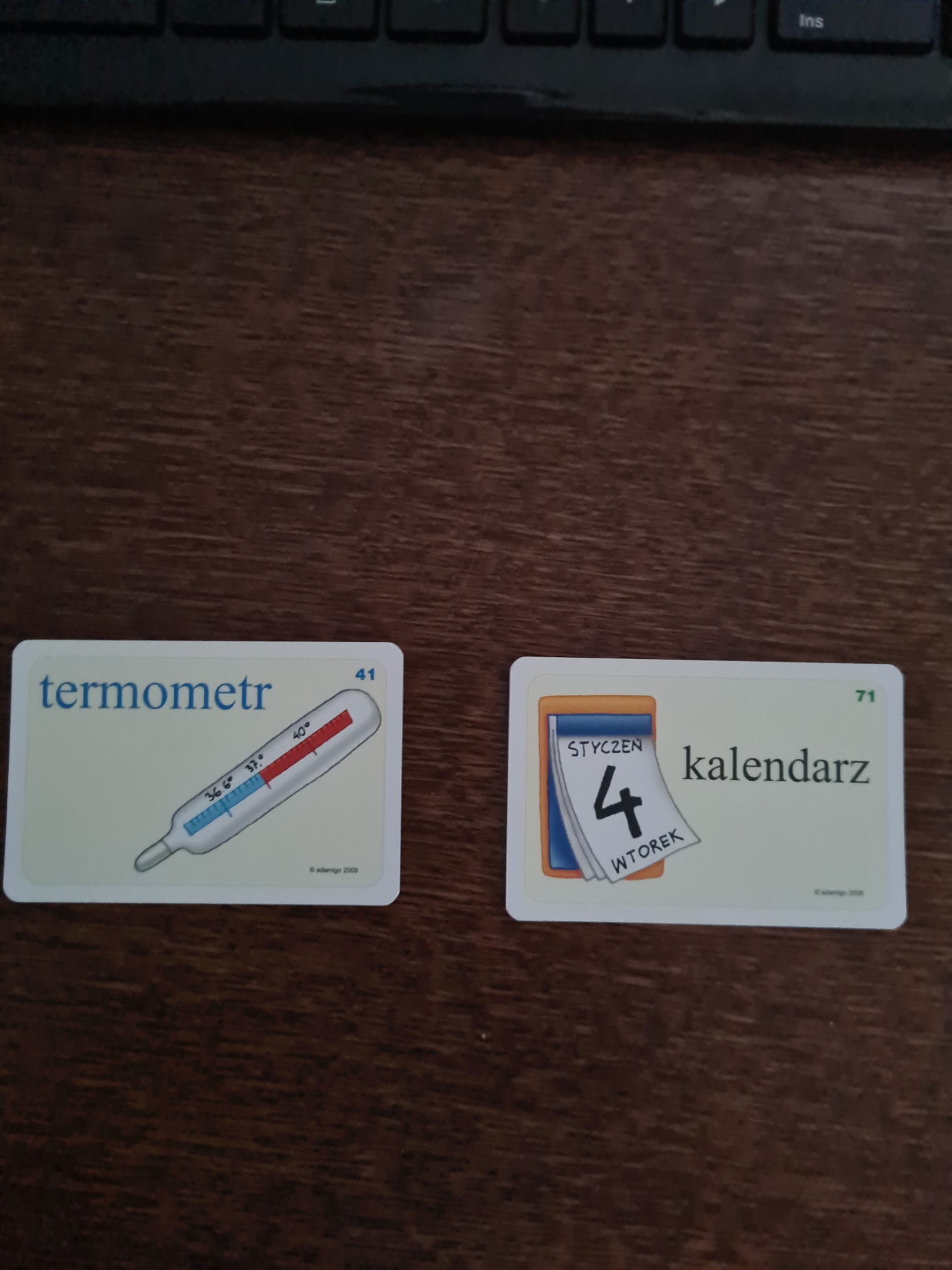 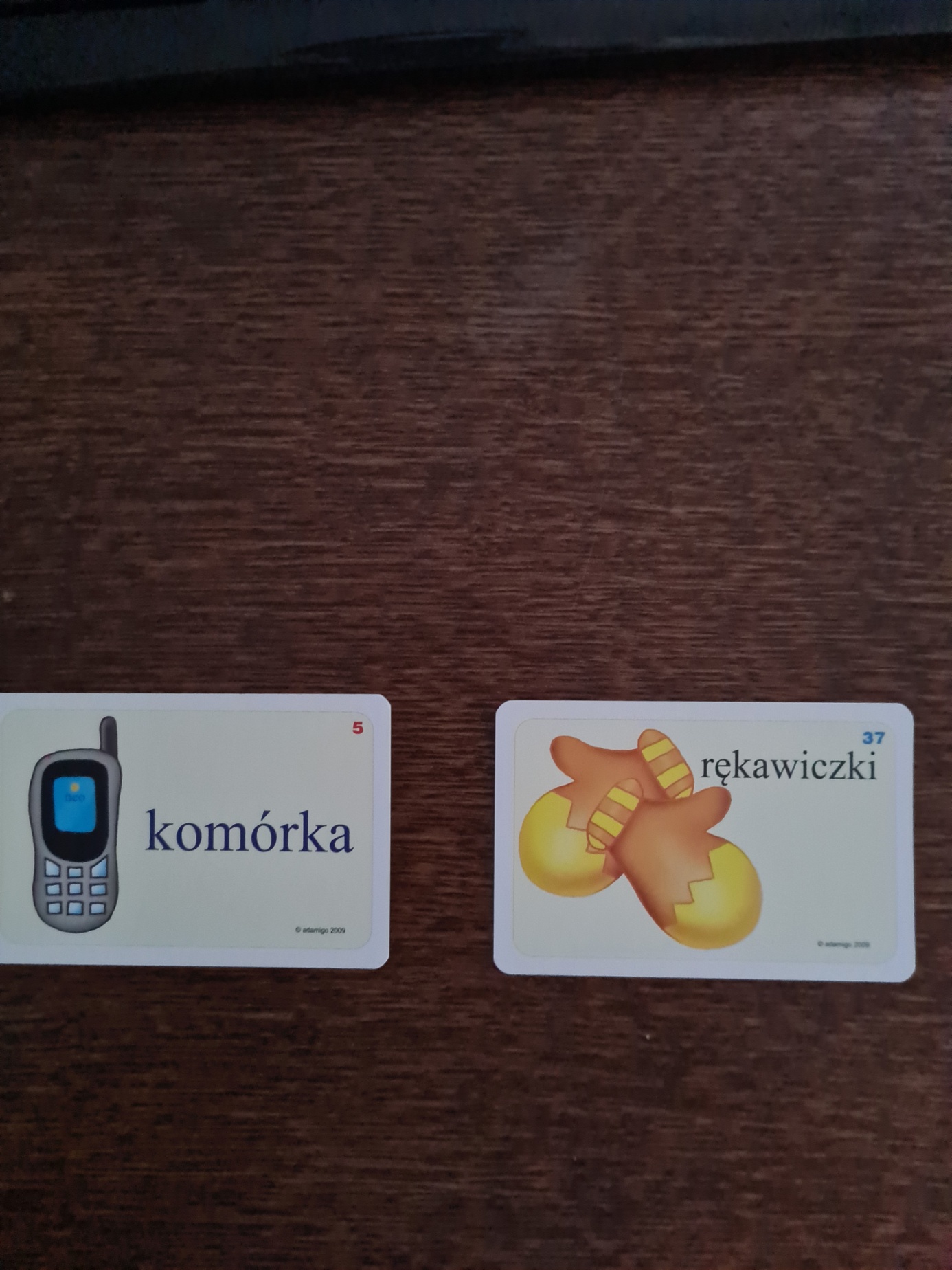 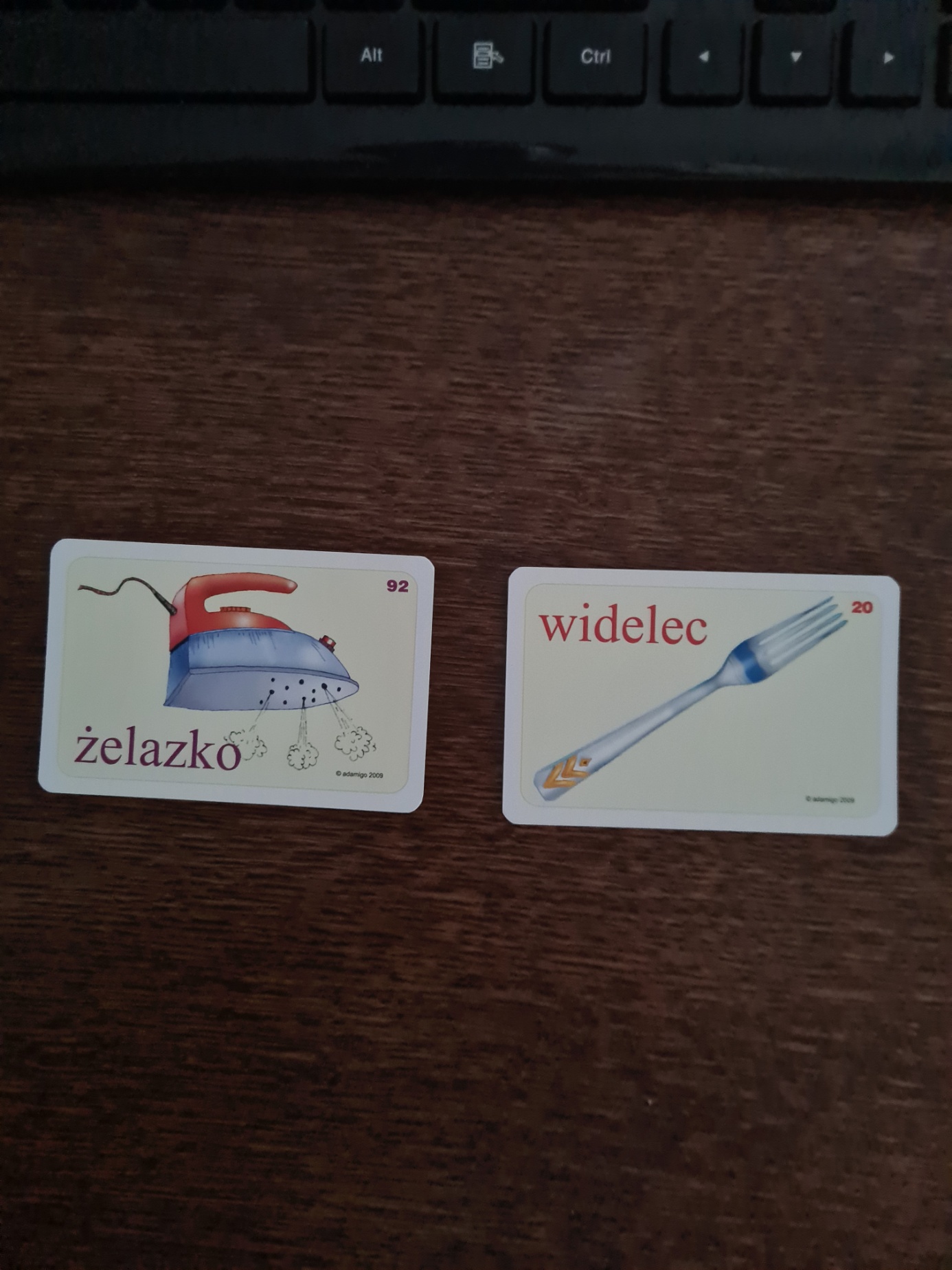 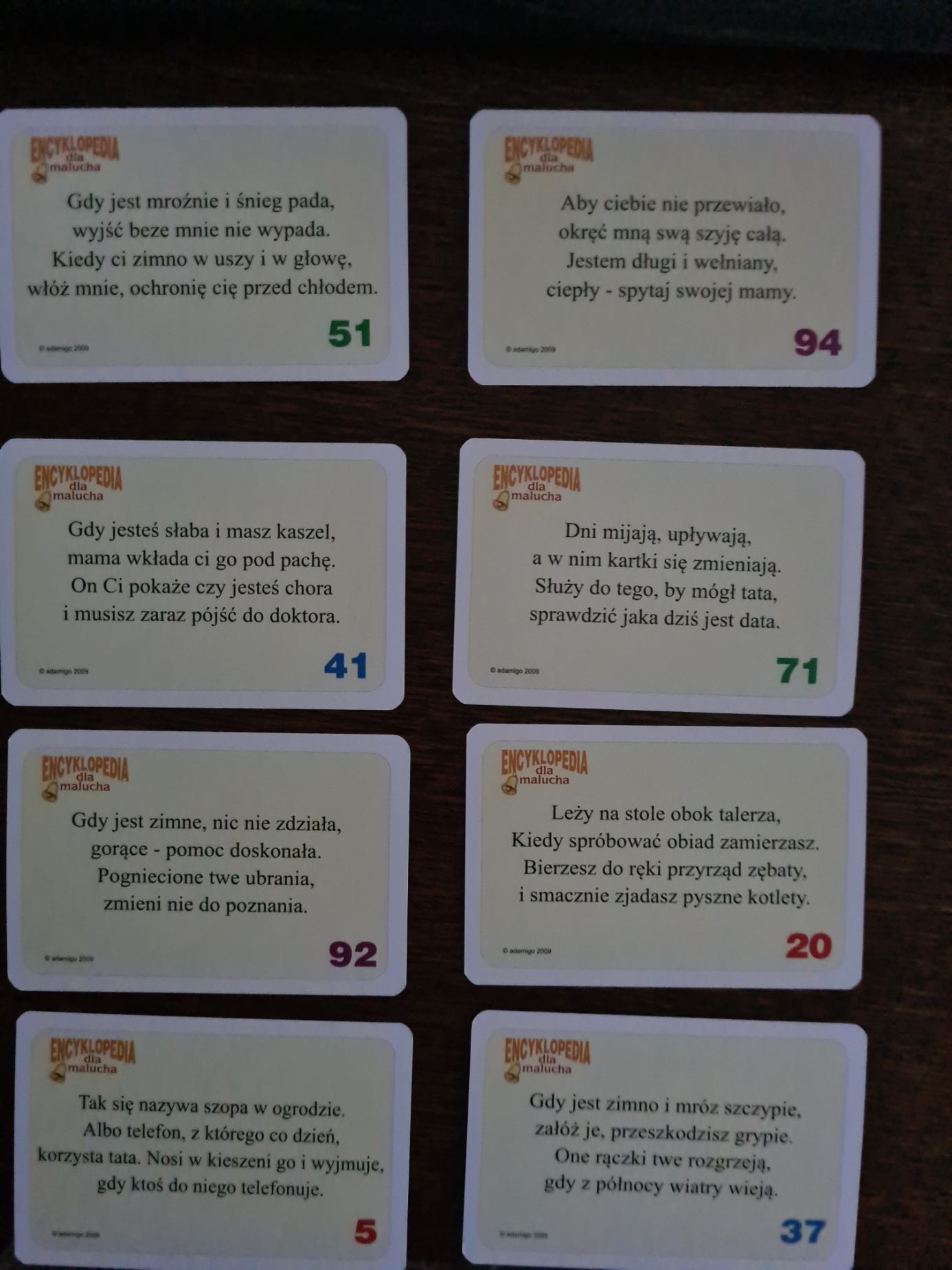 